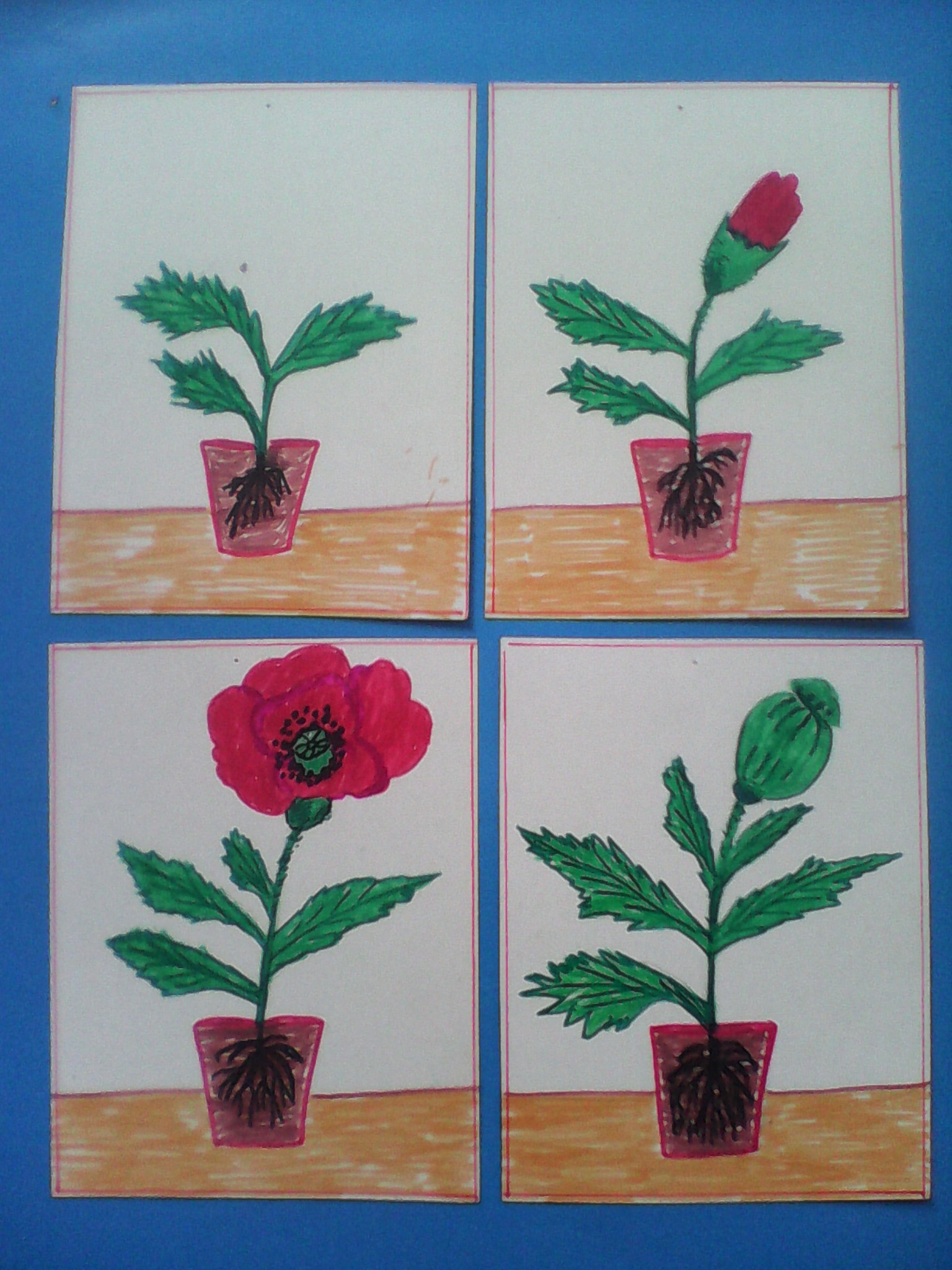 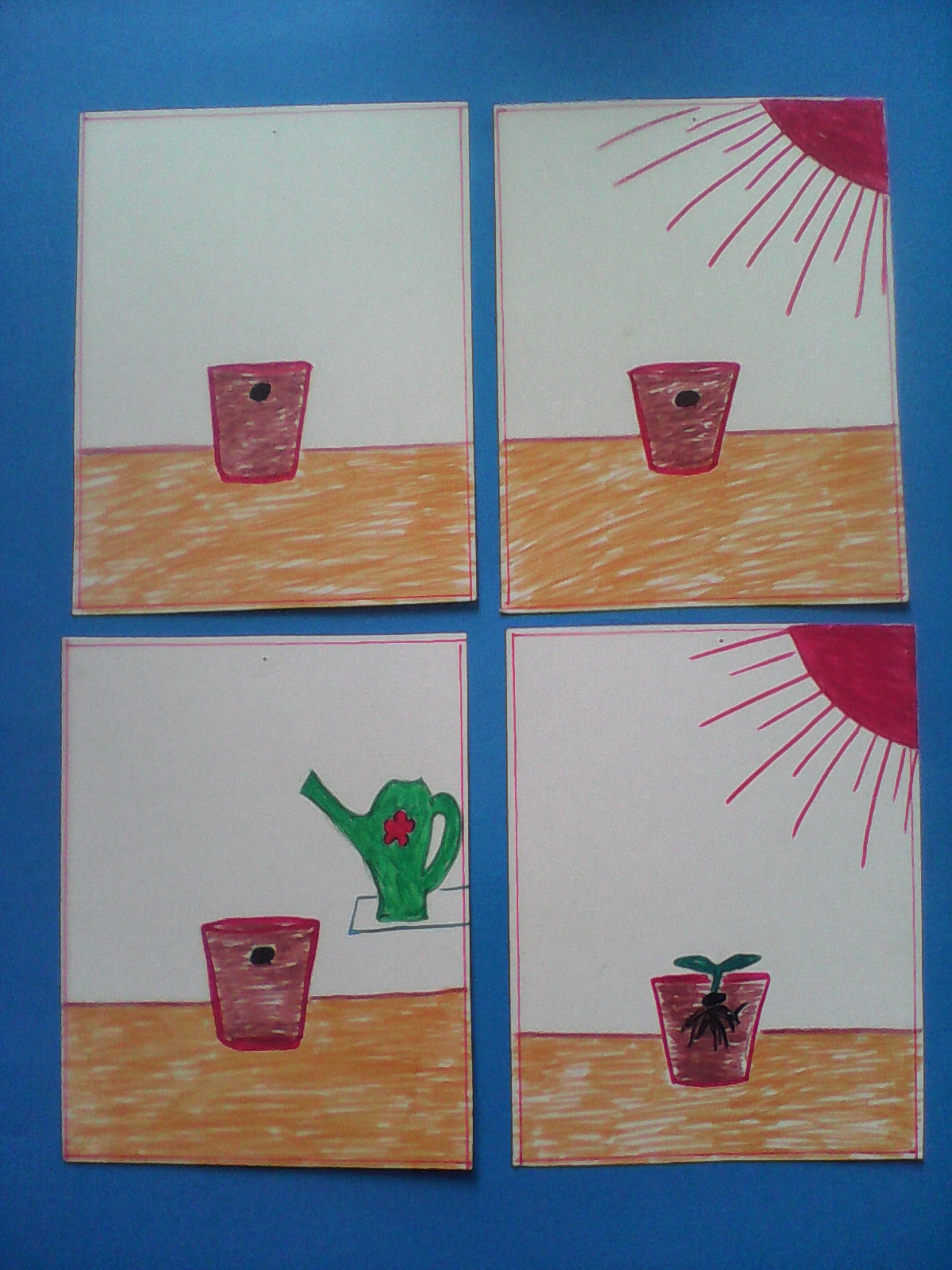 Схема развития растений. К конспекту занятия: «Как растут растения».Воспитатель: Федотова М. А.